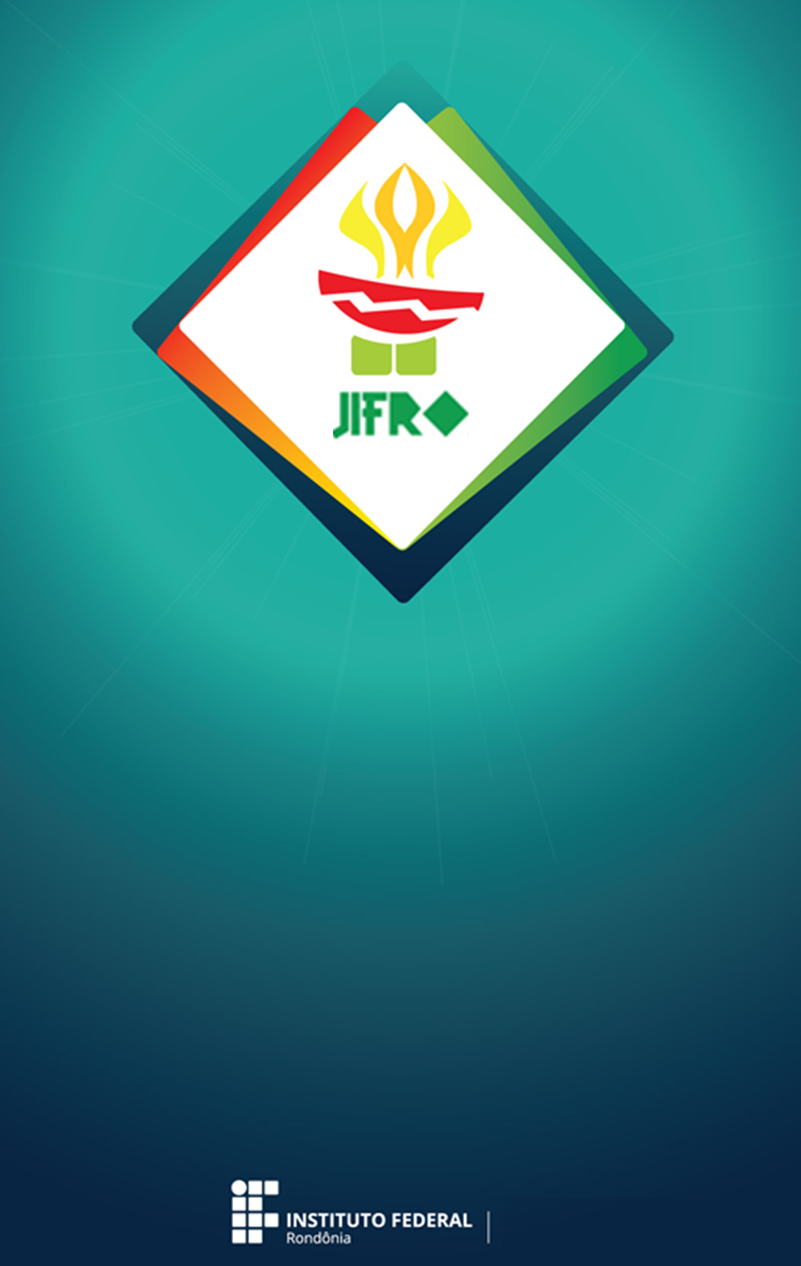 Regulamento EspecíficoXADREZArt. 1º- A competição de Xadrez será realizada de acordo com as regras oficiais da Confederação Brasileira de Xadrez – CBX e adaptações deste Regulamento.Parágrafo único. É responsabilidade de cada Câmpus participante providenciar uma cópia das “Leis do Xadrez” em vigor, orientando seus alunos-atletas e profissionais-técnicos para a observação das mesmas durante a competição.Art. 2º- Cada Câmpus poderá inscrever até 3 (três) alunos-atletas por gênero na modalidade.Art. 3º- A competição será realizada em dois torneios, um por equipes e outro individual, nos gêneros masculino e feminino, sendo cada equipe composta por 3 (três) alunos-atletas, somando-se os resultados de ambos os torneios, por sistema “Grand Prix”, para apuração do resultado final dos Câmpus, somando-se a pontuação obtida no torneio por equipes com a pontuação obtida por cada um de seus atletas no torneio individual, conforme descrito abaixo:Art. 4º- O Aluno deverá comparecer ao local de competição com antecedência de 15 (quinze) minutos e devidamente uniformizado trajando calça e camisa institucional com manga e sapato fechado.Art. 5º- A competição por equipes será disputada, pelo sistema Round Robin (todos contra todos) e a competição individual pelo sistema Suíço de emparceiramento, em 06 (seis) rodadas, com a utilização do programa de emparceiramento Swiss Manager, recomendado pela FIDE, em ambas as competições.Parágrafo único. No torneio individual, será aplicada a restrição de emparceiramento a jogadores do mesmo Câmpus.Art. 6º- O tempo de jogo será de 61 (sessenta e um) minutos para cada jogador, no torneio por equipe e de 30 (trinta) minutos no torneio individual.Parágrafo único. A arbitragem poderá tolerar atrasos que não ultrapassem o prazo de 15 minutos com relógio acionado.Art. 7º- A contagem dos pontos será feita:I – No torneio por equipes a pontuação será nos moldes olímpicos da FIDE:II – No torneio individual a pontuação será o oficial da FIDE:Art. 8º- Para apuração dos vencedores em cada torneio, depois de apurados todos os resultados, a equipe vencedora e o atleta vencedor serão aqueles que obtiverem o maior número de pontos ao final de todas as rodadas.Art. 9º- Em caso de empate na pontuação final de cada torneio, serão adotados os seguintes critérios de desempate:Parágrafo Único. Caso persista o empate na competição, será realizado um sorteio de outro critério de desempate para definir as colocações. Persistindo o empate, será realizada uma partida desempate com ritmo de jogo de 05 minutos KO para cada jogador (Blitz).Art. 10- Os jogadores deverão anotar em sistema algébrico abreviado, na planilha prescrita para a competição, os seus próprios lances e os lances do adversário de maneira legível, em conformidade com as regras do xadrez estabelecidas pela FIDE.Art. 11- Não será permitido empate de comum acordo com menos de 20 (vinte) lances, a menos que ocorra pela regra de 03 (três) repetições de diagrama.Art. 12- É expressamente proibido portar celulares ou qualquer aparelho eletrônico de comunicação no salão de jogos. O descumprimento a esta regra acarretará a perda do ponto da partida, mesmo após o término da mesma, enquanto a rodada estiver em andamento.Art. 13- A Comissão Geral Organizadora disponibilizará a competição o material abaixo:I – Tabuleiro;II – Planilha de anotação;Parágrafo Único. Cada enxadrista deverá trazer o seu material de jogo (peças e relógios oficiais e em perfeito estado de funcionamento).Art. 14- A ordem dos tabuleiros deverá ser entregue à organização no Congresso Técnico da modalidade, ocasião em que o árbitro chefe estará disponível a tirar dúvidas dos alunos-atletas e profissionais-técnicos sobre as Leis do Xadrez.Art. 15- O atleta que estiver cumprindo penas disciplinares estará impedido de participar dos demais jogos dessa modalidade até o total cumprimento de sua pena.Art. 16- Os casos omissos serão resolvidos pela coordenação da modalidade.COMISSÃO ORGANIZADORACOLOCAÇÃOPOR EQUIPESINDIVIDUAL1o. Lugar30 pts15 pts2o. Lugar25 pts12 pts3o. Lugar20 pts10 pts4o. Lugar15 pts08 pts5o. Lugar10 pts06 pts6o. Lugar05 pts05 pts7o. LugarX04 pts8o. LugarX03 pts9o. LugarX02 pts10o. LugarX01 ptsPONTUAÇÃOPOR EQUIPESNo matchINDIVIDUALVitória 2,01,0Empate 1,00,5Derrota 0,00,0TorneioCritério de Desempate I - POR EQUIPESa) Pontuação no match;b) Confronto direto;c) Sonneborn-Berger;d) Maior número de matchs de pretas (Mostblack).II - INDIVIDUALa) Confronto direto;b) Milésimos (Bucholz) com corte do pior resultado;c) Milésimos (Bucholz) totais;d) Número de vitórias;e) Maior número de matchs de pretas (Mostblack).